                          САНКТ-ПЕТЕРБУРГСКИЙ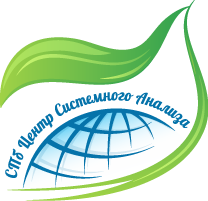 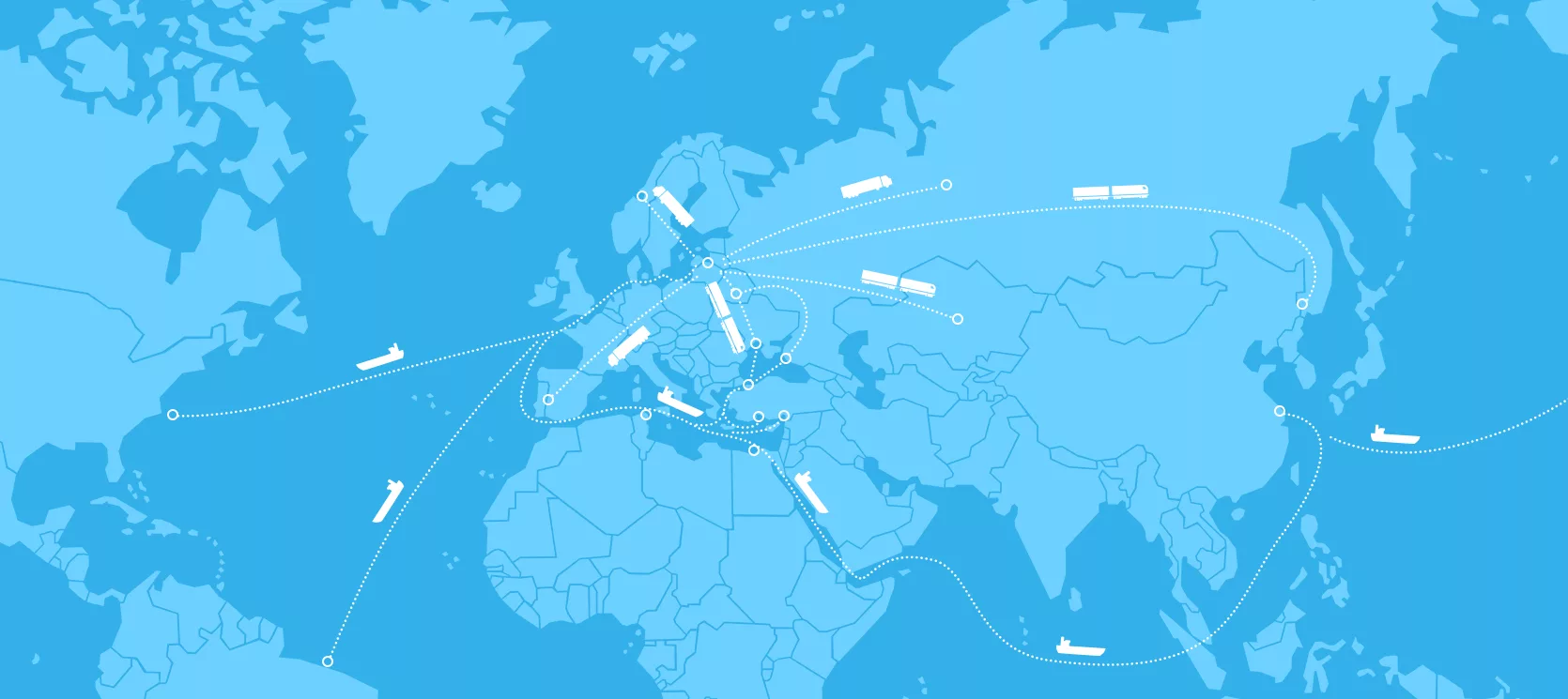          ЦЕНТР СИСТЕМНОГО АНАЛИЗА          197110, г. Санкт-Петербург, ул. Петрозаводская, д. 13,       Наш сайт: www.spbcsa.ru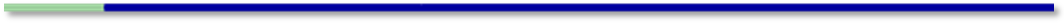 ИНФОРМАЦИОННОЕ ПИСЬМОУважаемые коллеги!ДОКТОРАМ И КАНДИДАТАМ НАУК, АСПИРАНТАМ И СОИСКАТЕЛЯМ ВМЕСТЕ С НАУЧНЫМИ РУКОВОДИТЕЛЯМИ —  ПРЕДЛАГАЕМ ПРИНЯТЬ УЧАСТИЕ В ИЗДАНИИ КОЛЛЕКТИВНОЙМОНОГРАФИИТРАНСПОРТНО-ЛОГИСТИЧЕСКИЕ СИСТЕМЫ:ОТ НАУЧНЫХ ИССЛЕДОВАНИЙ К ПРАКТИЧЕСКИМ РЕШЕНИЯМС РАЗМЕЩЕНИЕМ В РИНЦ — 1 п.л. от одного авторасрок подачи материала до 31 января 2022 годаМонография соответствует всем необходимым требованиям, предъявляемым к научным изданиям:- все поступившие материалы проходят обязательное рецензирование;- выходные данные монографии соответствуют требованиям к выходным данным, которые содержатся в Межгосударственном стандарте ГОСТ Р 7.0.5 – 2008 «Система стандартов по информации, библиотечному и издательскому делу. Издания. Выходные сведения. Общие требования и правила оформления»;- каждой монографии присваивается УДК, ББК, ISBN (Международный стандартный номер книги International Standard Book Number);- издательство осуществляет рассылку 16 обязательных экземпляров в соответствии с Федеральным законом от 29.12.1994 № 77-ФЗ «Об обязательном экземпляре документов» в Книжную палату России, ведущие библиотеки страны и т.д.;- опубликованные сборники размещаются в системе Российского индекса научного цитирования (РИНЦ) Научной электронной библиотеки (г. Москва) (лицензионный договор № 2423-10/2014К).Требования к материалам- К публикации в монографии принимаются материалы, соответствующие тематике, объемом не менее 16 страниц и не более 32 страниц, если автор один.- Если авторов больше одного, то объем текста должен быть не менее 32 стр. и не более 48 стр.,- Количество авторов должно быть не более трёх- Целостный материал научного содержания, включающий результаты оригинальных исследований автора,- Оформление заголовка: (прописными, жирными буквами, выравнивание по центру строки) НАЗВАНИЕ; на следующей строке (шрифт жирный курсив, выравнивание по правому краю)  – Ф. И.О. полностью,- Материал должен содержать краткое введение (1-2 страницы) и заключение (1 страница) по результатам исследований,- Материал может быть разбит на 2-3 равнозначных по объему параграфа.- Антиплагиат:Необходимо осуществлять проверку присылаемых текстов на предмет наличия в них фрагментов заимствований из чужих исследований при помощи инструмента  Антиплагиат  www.antiplagiat.ru  и  прислать отчет в виде скриншота о процентном соотношении оригинальности текста (должно быть не менее 80% оригинальности текста)Требования к оформлению статьиЯзык монографии – русский.Статьи должны быть выполнены в текстовом редакторе MS Word 2003-2013 и отредактированы по следующим параметрам:- ориентация листа – книжная,- формат А4,- поля по 2 см по периметру страницы,- шрифт Times New Roman,- размер шрифта для всей статьи, кроме таблиц – 14 пт,- размер шрифта для таблиц – 12 пт,- междустрочный интервал – 1,5,- выравнивание по ширине страницы,- абзацный отступ – 1,25 см (без использования клавиш «Tab» или «Пробел»).Не допускается:- нумерация страниц; - использование в тексте разрывов страниц; - использование автоматических постраничных ссылок; - использование автоматических переносов; - использование разреженного или уплотненного межбуквенного интервала.Таблицы и схемы должны представлять собой обобщенные материалы исследований. Рисунки должны быть четкими и легко воспроизводимыми. Названия и номера рисунков должны быть указаны под рисунками, названия и номера таблиц – над таблицами. Таблицы, схемы, рисунки и формулы не должны выходить за пределы указанных полей.Список литературы обязателен. Оформляется в соответствии с ГОСТ Р 7.0.5-2008 в алфавитном порядке. Оформлять ссылки на соответствующий источник списка литературы следует в тексте в квадратных скобках (например: [1, с. 233]).Условия оплатыКаждый автор оплачивает организационный взнос, который компенсирует затраты наиздание и пересылку монографии и составляет:- материалы для монографии в  типографском варианте и в формате pdf – стоимость каждой страницы составляет 400 р.- если нужен печатный вариант с почтовой рассылкой по России, то дополнительно 700р.- дополнительный экземпляр монографии – 700 р.Материалы направлять по адресу:  spbcsa@mail.ru Наши реквизиты:Получатель:   ООО «СПб Центр Системного Анализа»р/счет получателя:      № 40702810290270001966ИНН получателя:       7802311772КПП получателя:       781301001Банк получателя:                                                                                                               Дополнительный офис «Приморский» ПАО «Банк  «Санкт-Петербург»                                      По адресу: 197110,г.Санкт-Петербург, ул. Большая Зеленина, д. 8,корп. 2, лит. А                 БИК Банка получателя: 044030790                                                                                                      ИНН  7831000027     КПП 783501001    ОГРН  1027800000140   ОКПО 09804728                                                                 Кор.счет:  30101810900000000790 в Северо-Западном ГУ Банка РоссииНазначение платежа:   За участие в подготовке  коллективной монографии.  Без НДС                                                                                                                                                                       SWIFT:    JSBSRU2P,  Bank  «Saint-Petersburg»   PJSC,   Saint-Petersburg,  Russia   Для стран СНГ и ближнего зарубежья:  оплата по платежным системам  Золотая Корона, Колибри, Юнистрим, другиеОперативная рассылка монографии Высокое качество полиграфии Издательство СПбГЭУБЛАГОДАРИМ ВАС ЗА УЧАСТИЕ!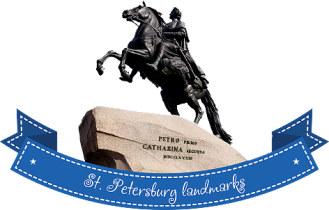 Форма заявки«ТРАНСПОРТНО-ЛОГИСТИЧЕСКИЕ СИСТЕМЫ: ОТ НАУЧНЫХ ИССЛЕДОВАНИЙ К ПРАКТИЧЕСКИМ РЕШЕНИЯМ»                                                                                                                   Форма заявки«ТРАНСПОРТНО-ЛОГИСТИЧЕСКИЕ СИСТЕМЫ: ОТ НАУЧНЫХ ИССЛЕДОВАНИЙ К ПРАКТИЧЕСКИМ РЕШЕНИЯМ»                                                                                                                   Дата отправки материалов в редакциюФамилия,  Имя,  Отчество автора (соавторов – каждого):Название материала СтранаГородУченая степень, ученое звание (соавторов – каждого):Должность (соавторов – каждого):Место работы (учебы) (полностью, без сокращений) (соавторов – каждого):  Объем в страницахПодробный почтовый адрес с индексом домашний или рабочий, с полным  указанием ФИО участника (на который отправлять монографию), если адрес  рабочий, то необходимо указать вуз (организацию), кафедру (№ кабинета):Телефон E-mail Экземпляр монографии нужен типографский и в pdf или только в pdf:Количество дополнительных экземпляров монографии:            Заполняя регистрационную форму,  Вы соглашаетесь на обработку персональных данныхЗаполняя регистрационную форму,  Вы соглашаетесь на обработку персональных данных